Choose a titleYour NameJune 19, 2015SetupTo run this document you will need to install the following packages:rmarkdown which allows you to write R Markdown documents and transform them into HTML documents, HTML presentations or Word Document files. You can also create PDF files with it but need other dependencies.grid which is used for making some of the fancy plots below. Comes with your R installation.plyr which is used for the code of one of the plots.devtools for detailed session information.## Run manually if you need to install these packages
install.packages(c("plyr", "rmarkdown", "devtools"))TODOInstall the necessary packages.Delete this section.Cafe wall illusionAll the lines are actually parallel.library("grid")
rs <- expand.grid(x = seq(0, 1, 1/10), y = seq(0, 1, 1/10))
grid.rect(rs$x, rs$y, 1/10/2, 1/10/2, gp = gpar(fill = "black", col = NA))
grid.rect(rs$x + 1/10/4, rs$y + 1/10/2, 1/10/2, 1/10/2, gp = gpar(fill = "black", 
    col = NA))
ls <- expand.grid(x = 0:1, y = seq(0, 1, 1/20) - 1/20/2)
grid.polyline(ls$x, ls$y, id = gl(nrow(ls)/2, 2), gp = gpar(col = "grey50", 
    lwd = 1))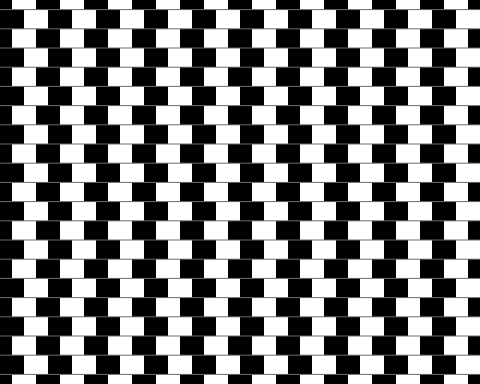 TODODescribe what you observe (1 sentence ideally, 2 maximum).Hide the code from the output.In your description include a link to the Wikipedia page of this illusion using Markdown syntax.Un-namednx <- 6; ny <- 6; lwd <- 10; cr <- 1/100
grid.newpage()
grid.rect(0.5, 0.5, 1, 1, gp = gpar(fill = "black"))
ls <- expand.grid(x = 0:1, y = seq(0, 1, 1/nx/2) - 1/nx/2/2)
grid.polyline(ls$x, ls$y, id = gl(nrow(ls)/2, 2), gp = gpar(col = "grey", lwd = lwd))
ls <- expand.grid(y = 0:1, x = seq(0, 1, 1/ny/2) - 1/ny/2/2)
grid.polyline(ls$x, ls$y, id = gl(nrow(ls)/2, 2), gp = gpar(col = "grey", lwd = lwd))
ls <- expand.grid(x = seq(0, 1, 1/nx/2) - 1/nx/2/2, y = seq(0, 1, 1/ny/2) - 1/ny/2/2)
grid.circle(ls$x, ls$y, r= cr, gp = gpar(col = NA, fill = "white"))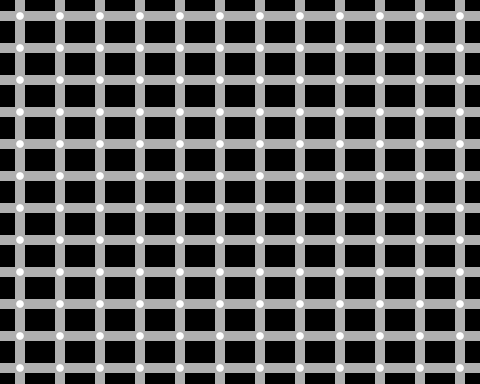 TODODescribe what you observe (1 sentence ideally, 2 maximum).Hide the code from the output.Choose a new name for the illusion and update the section title as well as the chunk description (remember to keep the quotes!).OuchiMove your frame of reference to see the effect.grid.newpage()
nx <- 10
ny <- 30
rs <- expand.grid(x = seq(0, 1, 1/nx/2), y = seq(0, 1, 1/ny/2))
grid.rect(rs$x, rs$y, 1/nx/2, 1/ny/2, gp = gpar(col = NA, fill = c("black", 
    "white")))
rs <- expand.grid(x = seq(0.25, 0.75, 1/nx/2), y = seq(0.25, 0.75, 1/ny/2))
grid.rect(rs$y, rs$x, 1/ny/2, 1/nx/2, gp = gpar(col = NA, fill = c("black", 
    "white")))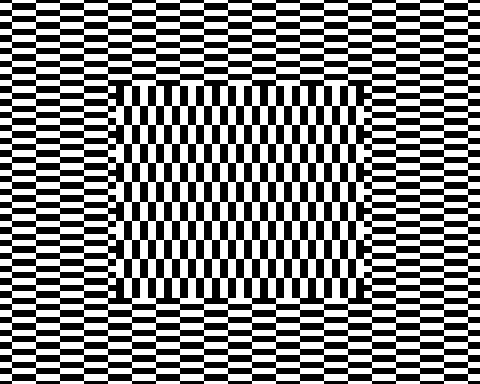 TODODescribe what you observe (1 sentence ideally, 2 maximum).Hide the code from the output.Fraser illusionAll the lines are actually parallel.library("plyr")
grid.newpage()
n <- 10
ny <- 8
L <- 0.01
c <- seq(0, 1, length = n)
d <- 1.2 * diff(c)[1]/2
col <- c("black", "white")
x <- c(c - d, c, c + d, c)
y <- rep(c(0, -d, 0, d), each = n)
w <- c(c - d, c - d + L, c + d, c + d - L)
z <- c(0, L, 0, -L)
ys <- seq(0, 1, length = ny)
grid.rect(gp = gpar(fill = gray(0.5), col = NA))
l_ply(1:ny, function(i) {
    n
    if (i%%2 == 0) {
        co <- rev(col)
        z <- -z
    } else {
        co <- col
    }
    grid.polygon(x, y + ys[i], id = rep(1:n, 4), gp = gpar(fill = co, col = NA))
    grid.polygon(w, rep(z, each = n) + ys[i], id = rep(1:n, 4), gp = gpar(fill = rev(co), 
        col = NA))
})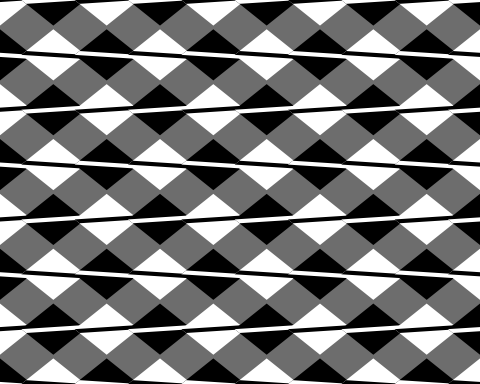 TODODescribe what you observe (1 sentence ideally, 2 maximum).Hide the code from the output.Fraser-Wilcox illusiongrid.newpage()
No <- 3
wo <- 1/3/2
po <- seq(0, 1, by = wo)[(1:No) * 2]
Nc <- 8
tc <- seq(pi * 11/12, pi * 1/12, len = Nc)
px <- c(outer(wo * cos(tc), po, `+`))
wc <- rep(sin(tc), No)
ag <- rep(1:No, each = Nc)
dc <- 21
th <- seq(0, 2 * pi, len = dc)
grid.rect(gp = gpar(col = NA, fill = "#D2D200"))
for (y0 in seq(0, 1, len = 10)) {
    for (i in seq_along(px)) {
        th <- seq(pi/2, pi/2 + 2 * pi, len = 21)
        if (ag[i]%%2 == 0) 
            th <- rev(th)
        x <- px[i] + 0.5 * 0.04 * cos(th) * wc[i]
        y <- y0 + 0.04 * sin(th)
        grid.polygon(x, y, gp = gpar(fill = "#3278FE"))
        grid.polyline(x[1:((dc + 1)/2)], y[1:((dc + 1)/2)], gp = gpar(lineend = "butt", 
            lwd = 3, col = gray(0)))
        grid.polyline(x[-(1:((dc - 1)/2))], y[-(1:((dc - 1)/2))], gp = gpar(lineend = "butt", 
            lwd = 3, col = gray(1)))
    }
}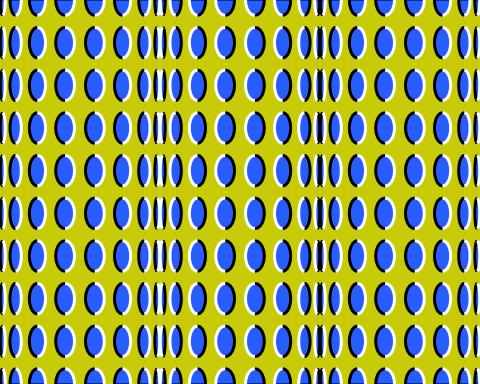 TODODescribe what you observe (1 sentence ideally, 2 maximum).Hide the code from the output.Parallel curvesThese curves are the same offset apart for every x, even though it looks like they converge.x = 1:100
y = 1/log10(x)
y2 = y + 0.2
plot(x, y, type = "l", ylim = c(0, 1.5))
lines(x, y2)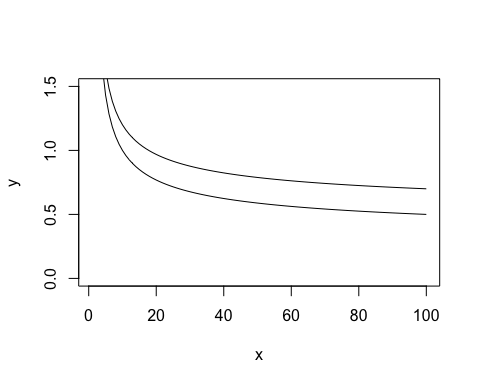 TODODescribe what you observe (1 sentence ideally, 2 maximum).Hide the code from the output.蛇の回転錯視Google translate: rotation illusion of snakent <- 41; nr <- 15; br <- 0.8
col1 <- c("black", "white")
col2 <- c("aquamarine4", "gold2")

f <- function(x0, y0) {
  r <- embed(br^(0:nr), 2)
  t <- embed(seq(0, 2*pi, length=nt), 2)
  i <- as.matrix(expand.grid(1:nrow(r), 1:nrow(t)))
  ci <- 1 + (i[,2]%%2 + i[,1]%%2) %% 2

  p <- t(apply(i, 1, function(x) c(r[x[1], ], t[x[2], ])))
  x <- c(p[,1]*cos(p[,3]), p[,1]*cos(p[,4]), p[,2]*cos(p[,4]), p[,2]*cos(p[,3]))
  y <- c(p[,1]*sin(p[,3]), p[,1]*sin(p[,4]), p[,2]*sin(p[,4]), p[,2]*sin(p[,3]))
  grid.polygon(x0+x/2, y0+y/2, id = rep.int(1:nrow(p), 4),
               gp = gpar(fill = col1[ci], col=NA), default.units="native")

  p <- expand.grid(1:nrow(r), sign((abs(x0-y0)==1)-0.5)*seq(0, 2*pi, length=41)[-1])
  p <- cbind(p[,2], rowMeans(r)[p[,1]], (r[,2]-r[,1])[p[,1]]/2)
  t <- seq(0, 2*pi, length=20)[-1]
  x <- c(apply(p, 1, function(a) a[2]*cos(a[1])+a[3]*(cos(a[1])*cos(t)-0.5*sin(a[1])*sin(t))))
  y <- c(apply(p, 1, function(a) a[2]*sin(a[1])+a[3]*(sin(a[1])*cos(t)+0.5*cos(a[1])*sin(t))))
  col <- if(abs(x0-y0)==1) {col2} else {rev(col2)}
  grid.polygon(x0+x/2, y0+y/2, id = rep(1:nrow(p), each=length(t)),
               gp = gpar(fill = col[ci], col=NA), default.units="native")

}

grid.newpage()
pushViewport(viewport(xscale = c(0, 3), yscale = c(0, 3)))
for (x0 in 0.5+0:2) for (y0 in 0.5+0:2) f(x0, y0)
for (x0 in 1:2) for (y0 in 1:2) f(x0, y0)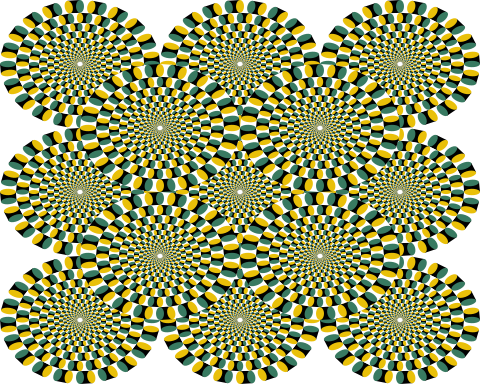 TODODescribe what you observe (1 sentence ideally, 2 maximum).Hide the code from the output.Translate the Japanese section title into English.ReferencesBased on the illusions knitrBootstrap vignette which itself is based on Kohske Takahashi's code at http://rpubs.com/kohske/R-de-illusion.ReproducibilityTODOAdd an R code chunk showing the reproducibility information. Use the session_info() function from the devtools package.Hide the code from the output.Use an R inline code to show the date the report was generated. Use the Sys.time() function to get the date. Remember that R inline code is useful if you want to automatically include numbers or other results in your document.